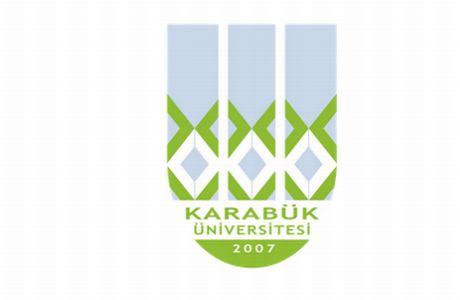 T.C.KARABÜK ÜNİVERSİTESİGÖREV TANIM FORMUBirimYapı İşleri ve Teknik Daire BaşkanlığıAlt BirimEtüt Proje ve Kamulaştırma Şube MüdürlüğüUnvanEnerji Sistemleri Yük. Müh.Görevin Bağlı Bulunduğu UnvanYapı İşleri ve Teknik Daire Başkanlığı - Genel Sekreter Yardımcısı - Genel Sekreter - Rektör Yardımcısı - Rektörİsimİsmail KÖSEGörev ve Sorumlulukları1. 4734 sayılı kamu ihale kanununa göre ihale yapmak.2. Üniversitemizin yatırım programları kapsamında bulunan bina ve tesislerin, avan ve uygulama projelerinin yapılması veya yaptırılması, yapılan projelerin denetlenmesi, tadilat yapılacak binaların rölevelerinin çıkarılması, tadilat projelerinin çizilmesi veya çizdirilmesi ve gerektiğinde uygulama projelerinin hazırlanması, uygulanacak ve uygulanmakta olan tüm projelerin denetimini yapmak, Zemin etüdü, harita ve kamulaştırma işlerini yürütmek, Stratejik Plan, Yıllık Yatırım Plan işlerini yürütmek. 4. Mimarlık, mühendislik, etüt, proje, harita, plan ve teknik şartname v.b. danışmanlık hizmet alımlarının şartname, yaklaşık maliyet, kontrollük ve kabul işlemlerini gerçekleştirmek. 5. Yapım İşleri İle ilgili etüt, proje, şartname ve yaklaşık maliyetleri hazırlamak. 6. Zemin etüdü, harita ve kamulaştırma işlerini yapmak ve diğer birimlerin ilgili İşlerine destek sağlamak. 7. Yapım işleri ile ilgili tüm proje onay ve izinlerini, inşaat başlamadan yapı ruhsatlarını almak.8. Dairenin yatırımlar, bütçe ve ödenekler ile İlgili çalışmalarını yapmak. 9. Başkanlık tarafından yapılmakta olan işlerin planlama, izleme ve raporlama çalışmalarını gerçekleştirmek. 10. Ayrıca Üst Makamlar tarafından verilen görevleri zamanında ilgili Kanun, Tüzük ve Yönetmeliklere uygun bir şekilde sonuçlandırır.11. 2942 sayılı Kamulaştırma Kanununun 4650 sayılı Kanunun 3. maddesi  ile  değişik 8. maddesi gereğince, üniversite gelişim alanı içinde kalan özel mülkiyete ait kadastral parsellerin kamulaştırma işlemlerini yapmak.12. İhtiyaç duyulması halinde diğer şube müdürlüklerine destek hizmeti vermek.T.C.KARABÜK ÜNİVERSİTESİGÖREV TANIM FORMUBirimYapı İşleri ve Teknik Daire BaşkanlığıAlt BirimYapım İşleri Şube Müdürlüğü-Etüt Proje ve Kamulaştırma Şube MüdürlüğüUnvanElektrik-Elektronik MühendisiGörevin Bağlı Bulunduğu UnvanYapım İşleri Şube Müdürlüğü - Etüt Proje ve Kamulaştırma Şube Müdürlüğü -Yapı İşleri ve Teknik Daire Başkanlığı - Genel Sekreter Yardımcısı - Genel Sekreter - Rektör Yardımcısı - RektörİsimAbdülsamed TABAKGörev ve SorumluluklarıYapım İşleri Şube Müdürlüğü Altında Yapılan İşler4734 sayılı Kamu İhale Kanununa tabi ihalelerde ihale komisyonunda görev almak,İhaleyi kazanan firma ile sözleşme imzalandıktan sonra 5 gün içinde yer teslimi yapmak,İdare yetkilisi tarafından atanan yapı denetim komisyonunda görev almak,İmalatları denetleyen kontrolörlük teşkilatında görev almak,Yüklenici firmanın teknik şartnameye uygun ve yeterliliği olan malzeme kullandığını tespit etmek için malzeme onay formlarının ürün temininden önce düzenlenmesini sağlamak,Malzeme onay aşamasında firmalardan örnek ürün ve test sonuçları isteyerek kullanılacak malzemenin şartnameye uygunluğunun tespitini yapmak,Yapılan imalatlara göre yüklenici firmaya hakediş düzenlemek,Yapı denetim görevlisi olarak inşaat tamamlanana kadar projesine uygun olarak inşaatı tamamlatmak,Yapı teslim aşamasına geldiğinde geçici kabulü yapmak,Geçici kabul aşamasında veya işin seyri sırasında projede meydana gelen değişiklik ya da eksiklikler sonucu ihtiyaç görülerek yapılan keşif artışı ve azalışlarının tespitini yaparak keşif artışını ve revize projeleri düzenlettirmek ve hesaplarını ve kontrollerini yapmak,Sözleşmesine göre yapı garanti süresi tamamlandıktan sonra işin kesin kabulünü yapmak,İşi yükleniciden teslim almak,İşi kullanıcı birime teslim etmek.Etüt Proje Şube Müdürlüğü Altında Yapılan İşler:Proje kontrol işi için görevlendirilen teknik ekipte görev almak,İşin süresinin ve iş programının belirlenmesi,Elektrik Avan projelerinin kontrolünün yapılması ve elektrik proje çiziminin devamı için onay verilmesiElektrik proje çizimlerinin ve elektrik kuvvet hesaplarının kontrollerinin yapılmasıElektrik yaklaşık maliyet hesaplarının kontrol edilmesiElektrik teknik şartnamelerinin kontrol edilmesiProje, şartname ve yaklaşık maliyet kontrolünden sonra iş bitiminde projelerin onaylanmasıİş bitiminde projeleri onaylanarak teslim almak,İşin kabulünü yapmak.Not: Dairenin diğer şube müdürlerine destek hizmeti vermek.T.C.KARABÜK ÜNİVERSİTESİGÖREV TANIM FORMUBirimEtüt Proje ve Kamulaştırma Şube MüdürlüğüAlt BirimYapım İşleri Şube Müdürlüğü-Etüt Proje ve Kamulaştırma Şube MüdürlüğüUnvanMemurGörevin Bağlı Bulunduğu UnvanYapım İşleri Şube Müdürlüğü - Etüt Proje ve Kamulaştırma Şube Müdürlüğü -Yapı İşleri ve Teknik Daire Başkanlığı - Genel Sekreter Yardımcısı - Genel Sekreter - Rektör Yardımcısı - RektörİsimAhmet YANKOVANGörev ve SorumluluklarıYapım İşleri Şube Müdürlüğü Altında Yapılan İşler1 . İhalesi yapılmış evrakları hazırlanmış imalatlara ait Yapı Ruhsatının takibini yapmakEtüt Proje Şube Müdürlüğü Altında Yapılan İşler:2942 Sayılı Kamulaştırma Kanununa göre Kamulaştırma evraklarını hazırlamakKamulaştırılacak Parsellere ait tapu kayıtlarını temin etmekKamulaştırılacak alan veya alanlara ait tapu kayıtlarında isimleri geçenleri uzlaşmaya çağırmakKamulaştırma için gerekli olurları almakİmalatları ve evrakları tamamlanmış yapılara ait Yapı Kullanma İzin Belgelerinin takibini yapmakT.C.KARABÜK ÜNİVERSİTESİGÖREV TANIM FORMUBirimYapı İşleri ve Teknik Daire BaşkanlığıAlt BirimEtüt Proje ve Kamulaştırma Şube MüdürlüğüUnvanHarita TeknikeriGörevin Bağlı Bulunduğu UnvanEtüt Proje ve Kamulaştırma Şube Müdürü-Yapı İşleri ve Teknik Daire Başkanı- Genel Sekreter Yardımcısı- Genel Sekreter- Rektör Yardımcısı- RektörİsimBarış POSTALLIKARAGörev ve SorumluluklarıT.C.KARABÜK ÜNİVERSİTESİGÖREV TANIM FORMUBirimYapı İşleri ve Teknik Daire BaşkanlığıAlt BirimEtüt Proje ve Kamulaştırma Şube Müdürlüğü -Yapım İşleri Şube MüdürlüğüUnvanİnşaat TeknikeriGörevin Bağlı Bulunduğu UnvanYapım İşleri Şube Müdürlüğü - Etüt Proje ve Kamulaştırma Şube Müdürlüğü -Yapı İşleri ve Teknik Daire Başkanlığı - Genel Sekreter Yardımcısı - Genel Sekreter - Rektör Yardımcısı - RektörİsimCaner AYDOĞANGörev ve SorumluluklarıEtüt Proje Şube Müdürlüğü Altında Yapılan İşler:Proje kontrol işi için görevlendirilen teknik ekipte görev almak,Avan projeler belirlendikten sonra zemin etüt raporlarını hazırlatmak, kontrolünün yapılması sağlamakKampüs içerisinde veya yeni alanlar için gerekli Geoteknik ve Jeolojik raporları hazırlatmak, kontrol etmek.Zemin etüt raporları, geoteknik etüt raporları ve jeolojik etüt raporlarını hazırlatılması işi için yaklaşık maliyet hesaplarının kontrol edilmesiJeolojik etüt raporları, Zemin etüt raporları ve geoteknik etüt raporları için şartnamelerinin kontrol edilmesiTüm etüt işlerine ait raporların, şartnamelerin ve yaklaşık maliyetlerin kontrollerinden sonra iş bitiminde raporların onaylanması veya ilgili kuruma onaylatılmasını sağlamakİş bitiminde zemin etüt raporlarını, jeolojik etüt raporlarını ve geoteknik etüt raporlarını onaylayarak veya ilgili kuruma onaylatarak teslim almak,İşin kabulünü yapmak.Yapım İşleri Şube Müdürlüğü Altında Yapılan İşler4734 sayılı Kamu İhale Kanununa tabi ihalelerde ihale komisyonunda görev almak,İdare yetkilisi tarafından atanan yapı denetim komisyonunda görev almak,İmalatları denetleyen kontrolörlük teşkilatında görev almak,Yüklenici firmanın teknik şartnameye uygun ve yeterliliği olan malzeme kullandığını tespit etmek için malzeme onay formlarının ürün temininden önce düzenlenmesini sağlamak,Yapılan imalatlara göre yüklenici firmaya hakediş düzenlemek,Yapı denetim görevlisi olarak inşaat tamamlanana kadar projesine uygun olarak inşaatı tamamlatmak,Yapı teslim aşamasına geldiğinde geçici kabulü yapmak,Geçici kabul aşamasında veya işin seyri sırasında projede meydana gelen değişiklik ya da eksiklikler sonucu ihtiyaç görülerek yapılan keşif artışı ve azalışlarının tespitini yaparak keşif artışını ve revize projeleri düzenlettirmek ve hesaplarını ve kontrollerini yapmak,Sözleşmesine göre yapı garanti süresi tamamlandıktan sonra işin kesin kabulünü yapmak,İşi yükleniciden teslim almak,İşi kullanıcı birime teslim etmek.Not: Dairenin diğer şube müdürlerine destek hizmeti vermek.T.C.KARABÜK ÜNİVERSİTESİGÖREV TANIM FORMUBirimYapı İşleri ve Teknik Daire BaşkanlığıAlt BirimYapım İşleri Şube Müdürlüğü-Etüt Proje ve Kamulaştırma Şube MüdürlüğüUnvanElektrik Elektronik MühendisiGörevin Bağlı Bulunduğu UnvanYapım İşleri Şube Müdürlüğü - Etüt Proje ve Kamulaştırma Şube Müdürlüğü -Yapı İşleri ve Teknik Daire Başkanlığı - Genel Sekreter Yardımcısı - Genel Sekreter - Rektör Yardımcısı - RektörİsimCihat DURMUŞGörev ve SorumluluklarıYapım İşleri Şube Müdürlüğü Altında Yapılan İşler4734 sayılı Kamu İhale Kanununa tabi ihalelerde ihale komisyonunda görev almak,İhaleyi kazanan firma ile sözleşme imzalandıktan sonra 5 gün içinde yer teslimi yapmak,İdare yetkilisi tarafından atanan yapı denetim komisyonunda görev almak,İmalatları denetleyen kontrolörlük teşkilatında görev almak,Yüklenici firmanın teknik şartnameye uygun ve yeterliliği olan malzeme kullandığını tespit etmek için malzeme onay formlarının ürün temininden önce düzenlenmesini sağlamak,Malzeme onay aşamasında firmalardan örnek ürün ve test sonuçları isteyerek kullanılacak malzemenin şartnameye uygunluğunun tespitini yapmak,Yapılan imalatlara göre yüklenici firmaya hakediş düzenlemek,Yapı denetim görevlisi olarak inşaat tamamlanana kadar projesine uygun olarak inşaatı tamamlatmak,Yapı teslim aşamasına geldiğinde geçici kabulü yapmak,Geçici kabul aşamasında veya işin seyri sırasında projede meydana gelen değişiklik ya da eksiklikler sonucu ihtiyaç görülerek yapılan keşif artışı ve azalışlarının tespitini yaparak keşif artışını ve revize projeleri düzenlettirmek ve hesaplarını ve kontrollerini yapmak,Sözleşmesine göre yapı garanti süresi tamamlandıktan sonra işin kesin kabulünü yapmak,İşi yükleniciden teslim almak,İşi kullanıcı birime teslim etmek.Etüt Proje Şube Müdürlüğü Altında Yapılan İşler:Proje kontrol işi için görevlendirilen teknik ekipte görev almak,İşin süresinin ve iş programının belirlenmesi,Elektrik Avan projelerinin kontrolünün yapılması ve elektrik proje çiziminin devamı için onay verilmesiElektrik proje çizimlerinin ve elektrik kuvvet hesaplarının kontrollerinin yapılmasıElektrik yaklaşık maliyet hesaplarının kontrol edilmesiElektrik teknik şartnamelerinin kontrol edilmesiProje, şartname ve yaklaşık maliyet kontrolünden sonra iş bitiminde projelerin onaylanmasıİş bitiminde projeleri onaylanarak teslim almak,İşin kabulünü yapmak.Not: Dairenin diğer şube müdürlerine destek hizmeti vermek.T.C.KARABÜK ÜNİVERSİTESİGÖREV TANIM FORMUBirimYapı İşleri ve Teknik Daire BaşkanlığıAlt BirimYapım İşleri Şube Müdürlüğü-Etüt Proje ve Kamulaştırma Şube MüdürlüğüUnvanMakina MühendisiGörevin Bağlı Bulunduğu UnvanYapım İşleri Şube Müdürlüğü - Etüt Proje ve Kamulaştırma Şube Müdürlüğü -Yapı İşleri ve Teknik Daire Başkanlığı - Genel Sekreter Yardımcısı - Genel Sekreter - Rektör Yardımcısı - RektörİsimEkrem Sabır GEZERGörev ve SorumluluklarıYapım İşleri Şube Müdürlüğü Altında Yapılan İşler4734 sayılı Kamu İhale Kanununa tabi ihalelerde ihale komisyonunda görev almak,İhaleyi kazanan firma ile sözleşme imzalandıktan sonra 5 gün içinde yer teslimi yapmak,İdare yetkilisi tarafından atanan yapı denetim komisyonunda görev almak,İhalesi yapılarak verilen yapım işlerinde, idarece belirlenen yapı denetim komisyonlarında görev almak. Mekanik tesisat (Sıhhi, Yangın, Kalorifer, Havalandırma, Soğutma Tesisatı) imalatlarını, iş programlarına, proje ve teknik şartname hükümlerine göre denetlemekYüklenici firmanın teknik şartnameye uygun ve yeterliliği olan malzeme kullandığını tespit etmek için malzeme onay formlarının ürün temininden önce düzenlenmesini sağlamak,Malzeme onay aşamasında firmalardan örnek ürün ve test sonuçları isteyerek kullanılacak malzemenin şartnameye uygunluğunun tespitini yapmak,Yapılan imalatlara göre yüklenici firmaya hakediş düzenlemek,Yapı denetim görevlisi olarak inşaat tamamlanana kadar projesine uygun olarak inşaatın tamamlanmasını denetlemek,Yapı teslim aşamasına geldiğinde geçici kabulü yapmak,Geçici kabul aşamasında veya işin seyri sırasında projede meydana gelen değişiklik ya da eksiklikler sonucu ihtiyaç görülerek yapılan keşif artışı ve azalışlarının tespitini yaparak keşif artışını ve revize projeleri düzenlettirmek ve hesaplarını ve kontrollerini yapmak,Sözleşmesine göre yapı garanti süresi tamamlandıktan sonra işin kesin kabulünü yapmak,İşi yükleniciden teslim almak,İşi kullanıcı birime teslim etmek.Etüt Proje Şube Müdürlüğü Altında Yapılan İşler:Proje kontrol işi için görevlendirilen teknik ekipte görev almak,İşin süresinin ve iş programının belirlenmesi,Mekanik Avan projelerinin kontrolünün yapılması ve mekanik proje çiziminin devamı için onay verilmesiMekanik proje çizimlerinin ve hesaplarının kontrollerinin yapılmasıMekanik yaklaşık maliyet hesaplarının kontrol edilmesiMekanik teknik şartnamelerinin kontrol edilmesiProje, şartname ve yaklaşık maliyet kontrolünden sonra iş bitiminde projelerin onaylanmasıİş bitiminde projeleri onaylanarak teslim almak,İşin kabulünü yapmak.Not: Dairenin diğer şube müdürlerine destek hizmeti vermek.T.C.KARABÜK ÜNİVERSİTESİGÖREV TANIM FORMUBirimYapı İşleri ve Teknik Daire BaşkanlığıAlt BirimYapım İşleri Şube Müdürlüğü-Etüt Proje ve Kamulaştırma Şube MüdürlüğüUnvanİnşaat MühendisiGörevin Bağlı Bulunduğu UnvanYapım İşleri Şube Müdürlüğü - Etüt Proje ve Kamulaştırma Şube Müdürlüğü -Yapı İşleri ve Teknik Daire Başkanlığı - Genel Sekreter Yardımcısı - Genel Sekreter - Rektör Yardımcısı - RektörİsimEngin ÜNLÜGörev ve SorumluluklarıYapım İşleri Şube Müdürlüğü Altında Yapılan İşler4734 sayılı Kamu İhale Kanununa tabi ihalelerde ihale komisyonunda görev almak,İhaleyi kazanan firma ile sözleşme imzalandıktan sonra 5 gün içinde yer teslimi yapmak,İdare yetkilisi tarafından atanan yapı denetim komisyonunda görev almak,İmalatları denetleyen kontrolörlük teşkilatında görev almak,Yüklenici firmanın teknik şartnameye uygun ve yeterliliği olan malzeme kullandığını tespit etmek için malzeme onay formlarının ürün temininden önce düzenlenmesini sağlamak,Malzeme onay aşamasında firmalardan örnek ürün ve test sonuçları isteyerek kullanılacak malzemenin şartnameye uygunluğunun tespitini yapmak,Yapılan imalatlara göre yüklenici firmaya hakediş düzenlemek,Yapı denetim görevlisi olarak inşaat tamamlanana kadar projesine uygun olarak inşaatı tamamlatmak,Yapı teslim aşamasına geldiğinde geçici kabulü yapmak,Geçici kabul aşamasında veya işin seyri sırasında projede meydana gelen değişiklik ya da eksiklikler sonucu ihtiyaç görülerek yapılan keşif artışı ve azalışlarının tespitini yaparak keşif artışını ve revize projeleri düzenlettirmek ve hesaplarını ve kontrollerini yapmak,Sözleşmesine göre yapı garanti süresi tamamlandıktan sonra işin kesin kabulünü yapmak,İşi yükleniciden teslim almak,İşi kullanıcı birime teslim etmek.Etüt Proje Şube Müdürlüğü Altında Yapılan İşler:Proje kontrol işi için görevlendirilen teknik ekipte görev almak,İşin süresinin ve iş programının belirlenmesi,Elektrik Avan projelerinin kontrolünün yapılması ve elektrik proje çiziminin devamı için onay verilmesiElektrik proje çizimlerinin ve elektrik kuvvet hesaplarının kontrollerinin yapılmasıElektrik yaklaşık maliyet hesaplarının kontrol edilmesiElektrik teknik şartnamelerinin kontrol edilmesiProje, şartname ve yaklaşık maliyet kontrolünden sonra iş bitiminde projelerin onaylanmasıİş bitiminde projeleri onaylanarak teslim almak,İşin kabulünü yapmak.Dairenin diğer şube müdürlerine destek hizmeti vermek.T.C.KARABÜK ÜNİVERSİTESİGÖREV TANIM FORMUBirimYapı İşleri ve Teknik Daire BaşkanlığıAlt BirimYapım İşleri Şube Müdürlüğü-Etüt Proje ve Kamulaştırma Şube MüdürlüğüUnvanYüksek MimarGörevin Bağlı Bulunduğu UnvanYapım İşleri Şube Müdürlüğü - Etüt Proje ve Kamulaştırma Şube Müdürlüğü -Yapı İşleri ve Teknik Daire Başkanlığı - Genel Sekreter Yardımcısı - Genel Sekreter - Rektör Yardımcısı - RektörİsimEsra NARTKAYAGörev ve SorumluluklarıYapım İşleri Şube Müdürlüğü Altında Yapılan İşler4734 sayılı Kamu İhale Kanununa tabi ihalelerde ihale komisyonunda görev almak,İhaleyi kazanan firma ile sözleşme imzalandıktan sonra 5 gün içinde yer teslimi yapmak,İdare yetkilisi tarafından atanan yapı denetim komisyonunda görev almak,İmalatları denetleyen kontrolörlük teşkilatında görev almak,Yüklenici firmanın teknik şartnameye uygun ve yeterliliği olan malzeme kullandığını tespit etmek için malzeme onay formlarının ürün temininden önce düzenlenmesini sağlamak,Malzeme onay aşamasında firmalardan örnek ürün ve test sonuçları isteyerek kullanılacak malzemenin şartnameye uygunluğunun tespitini yapmak,Yapılan imalatlara göre yüklenici firmaya hakediş düzenlemek,Yapı denetim görevlisi olarak inşaat tamamlanana kadar projesine uygun olarak inşaatı tamamlatmak,Yapı teslim aşamasına geldiğinde geçici kabulü yapmak,Geçici kabul aşamasında veya işin seyri sırasında projede meydana gelen değişiklik ya da eksiklikler sonucu ihtiyaç görülerek yapılan keşif artışı ve azalışlarının tespitini yaparak keşif artışını ve revize projeleri düzenlettirmek ve hesaplarını ve kontrollerini yapmak,Sözleşmesine göre yapı garanti süresi tamamlandıktan sonra işin kesin kabulünü yapmak,İşi yükleniciden teslim almak,İşi kullanıcı birime teslim etmek.Etüt Proje Şube Müdürlüğü Altında Yapılan İşler:T.C.KARABÜK ÜNİVERSİTESİGÖREV TANIM FORMUBirimYapı İşleri ve Teknik Daire BaşkanlığıAlt BirimEtüt Proje ve Kamulaştırma Şube MüdürlüğüUnvanPeyzaj MimarıGörevin Bağlı Bulunduğu UnvanEtüt Proje ve Kamulaştırma Şube Müdürlüğü -Yapı İşleri ve Teknik Daire Başkanlığı - Genel Sekreter Yardımcısı - Genel Sekreter - Rektör Yardımcısı - RektörİsimEsra YILMAZGörev ve SorumluluklarıBakım Onarım Şube Müdürlüğü Altında Yapılan İşlerYapım İşleri İhaleleri Uygulama Yönetmeliğine göre rekreasyon ve peyzaj projelerinin hazırlanması, Yaklaşık Maliyetlerinin tespiti, İhale dosyalarının hazırlanması ile yapım işlerinin yürütülmesinin denetim ve kontrollüğü, geçici ve kesin kabullerinin yapılması, hakkediş dosyasının hazırlanması ve bu işlerin mevzuata uygunluğunun denetlenmesi ve yürütülmesi ile ilgili işleri yerine getirilmesini sağlamak.Hizmet Alımı İhaleleri Uygulama Yönetmeliğine göre peyzaj bakım işlerinin Yaklaşık Maliyetlerinin tespiti, İhale dosyalarının hazırlanması ile yapım işlerinin        yürütülmesinin denetim ve kontrollüğü, geçici ve kesin kabullerinin yapılması, hakediş dosyasının hazırlanması ve bu işlerin mevzuata uygunluğunun denetlenmesi ve yürütülmesi ile ilgili işleri yerine getirilmesini sağlamak.Etüt Proje Şube Müdürlüğü Altında Yapılan İşler:Üniversitenin ihtiyacı olan yeşil alan ve rekreasyon alanlarının; fakülte, yüksekokul, meslek yüksekokulları, idari ve sosyal hizmet binalarının bağlantı ve çevre planlamasını yapabilmek için ilgili birimlerin taleplerini alarak ihtiyaç programlarını hazırlamak.Yatırım projeleri kapsamında bulunan üniversite bina ve tesislerinin Peyzaj projelerini yapmak/yaptırmak, teknik inceleme ve projelendirme gerektiren her türlü işin fizibilite raporlarını hazırlatmak.Yatırım projeleri kapsamında hazırlatılan üniversite bina ve tesislerinin peyzaj projelerinin kontrolünü yapmak, kontrol teşkilatı içerisinde yer almak ve kontrol teşkilatı içerisinde koordinasyonu sağlamak.Yatırım projeleri kapsamında hazırlatılan üniversite bina ve tesislerinin çevre düzenleme işi ihalelerinin yapılabilmesi için teknik şartname hazırlamak.Binaların iç mekanlarında bulunan yeşil dokunun işlevi ve kalitesi konusundaki problemler için en iyi çözümleri belirlemek ve bulmak, ayrıca gerekli tasarım, çizim ve planları yapmak veya yaptırmak ve denetlemek,Tadilatı yapılacak yeşil alanların tadilat projelerini hazırlatmak ve projeleri kontrol etmek,Kendi biriminde yapılan işlerin sözleşme ve eklerine, şartnamelere, fen ve sanat kurallarına ve iş programlarına uygun olarak yürütülüp bitirilmesini sağlamak, Yapımı tamamlanmış projelerin kabul işlemlerini yapmak ve kesin hesaplarını çıkarmak,Birim amiri tarafından verilen görev ve sorumlulukları yerine getirmek.İhtiyaç duyulması halinde diğer şube müdürlükleri tarafından verilen görev ve sorumlulukları gerçekleştirmekT.C.KARABÜK ÜNİVERSİTESİGÖREV TANIM FORMUBirimYapı İşleri ve Teknik Daire BaşkanlığıAlt BirimYapım İşleri Şube Müdürlüğü-Etüt Proje ve Kamulaştırma Şube MüdürlüğüUnvanYüksek MimarGörevin Bağlı Bulunduğu UnvanYapım İşleri Şube Müdürlüğü - Etüt Proje ve Kamulaştırma Şube Müdürlüğü -Yapı İşleri ve Teknik Daire Başkanlığı - Genel Sekreter Yardımcısı - Genel Sekreter - Rektör Yardımcısı - Rektörİsimİbrahim BEKTAŞGörev ve SorumluluklarıYapım İşleri Şube Müdürlüğü Altında Yapılan İşler4734 sayılı Kamu İhale Kanununa tabi ihalelerde ihale komisyonunda görev almak,İhaleyi kazanan firma ile sözleşme imzalandıktan sonra 5 gün içinde yer teslimi yapmak,İdare yetkilisi tarafından atanan yapı denetim komisyonunda görev almak,İmalatları denetleyen kontrolörlük teşkilatında görev almak,Yüklenici firmanın teknik şartnameye uygun ve yeterliliği olan malzeme kullandığını tespit etmek için malzeme onay formlarının ürün temininden önce düzenlenmesini sağlamak,Malzeme onay aşamasında firmalardan örnek ürün ve test sonuçları isteyerek kullanılacak malzemenin şartnameye uygunluğunun tespitini yapmak,Yapılan imalatlara göre yüklenici firmaya hakediş düzenlemek,Yapı denetim görevlisi olarak inşaat tamamlanana kadar projesine uygun olarak inşaatı tamamlatmak,Yapı teslim aşamasına geldiğinde geçici kabulü yapmak,Geçici kabul aşamasında veya işin seyri sırasında projede meydana gelen değişiklik ya da eksiklikler sonucu ihtiyaç görülerek yapılan keşif artışı ve azalışlarının tespitini yaparak keşif artışını ve revize projeleri düzenlettirmek ve hesaplarını ve kontrollerini yapmak,Sözleşmesine göre yapı garanti süresi tamamlandıktan sonra işin kesin kabulünü yapmak,İşi yükleniciden teslim almak,İşi kullanıcı birime teslim etmek.Etüt Proje Şube Müdürlüğü Altında Yapılan İşler:T.C.KARABÜK ÜNİVERSİTESİGÖREV TANIM FORMUBirimYapı İşleri ve Teknik Daire BaşkanlığıAlt BirimYapım İşleri Şube Müdürlüğü-Etüt Proje ve Kamulaştırma Şube MüdürlüğüUnvanElektrik TeknisyeniGörevin Bağlı Bulunduğu UnvanYapım İşleri Şube Müdürlüğü - Etüt Proje ve Kamulaştırma Şube Müdürlüğü -Bakım Onarım şube müdürlüğüYapı İşleri ve Teknik Daire Başkanlığı - Genel Sekreter Yardımcısı - Genel Sekreter - Rektör Yardımcısı - RektörİsimMehmet Akif AKSOYGörev ve SorumluluklarıYapım İşleri Şube Müdürlüğü Altında Yapılan İşler4734 sayılı Kamu İhale Kanununa tabi ihalelerde ihale komisyonunda görev almak,İhaleyi kazanan firma ile sözleşme imzalandıktan sonra 5 gün içinde yer teslimi yapmak,İdare yetkilisi tarafından atanan yapı denetim komisyonunda görev almak,İmalatları denetleyen kontrolörlük teşkilatında görev almak,Yüklenici firmanın teknik şartnameye uygun ve yeterliliği olan malzeme kullandığını tespit etmek için malzeme onay formlarının ürün temininden önce düzenlenmesini sağlamak,Malzeme onay aşamasında firmalardan örnek ürün ve test sonuçları isteyerek kullanılacak malzemenin şartnameye uygunluğunun tespitini yapmak,Yapılan imalatlara göre yüklenici firmaya hakediş düzenlemek,Yapı denetim görevlisi olarak inşaat tamamlanana kadar projesine uygun olarak inşaatı tamamlatmak,Yapı teslim aşamasına geldiğinde geçici kabulü yapmak,Geçici kabul aşamasında veya işin seyri sırasında projede meydana gelen değişiklik ya da eksiklikler sonucu ihtiyaç görülerek yapılan keşif artışı ve azalışlarının tespitini yaparak keşif artışını ve revize projeleri düzenlettirmek ve hesaplarını ve kontrollerini yapmak,Sözleşmesine göre yapı garanti süresi tamamlandıktan sonra işin kesin kabulünü yapmak,İşi yükleniciden teslim almak,İşi kullanıcı birime teslim etmek.Etüt Proje Şube Müdürlüğü Altında Yapılan İşler:Proje kontrol işi için görevlendirilen teknik ekipte görev almak,İşin süresinin ve iş programının belirlenmesi,Elektrik Avan projelerinin kontrolünün yapılması ve elektrik proje çiziminin devamı için onay verilmesiElektrik proje çizimlerinin ve elektrik kuvvet hesaplarının kontrollerinin yapılmasıElektrik yaklaşık maliyet hesaplarının kontrol edilmesiElektrik teknik şartnamelerinin kontrol edilmesiProje, şartname ve yaklaşık maliyet kontrolünden sonra iş bitiminde projelerin onaylanmasıİş bitiminde projeleri onaylanarak teslim almak,İşin kabulünü yapmak.Bakım onarım Şube Müdürlüğü Altındaki İşler :Elektrik arızalarına giderek mevcut arızaların giderilmesi.Malzeme alımı için teklif oluşturulmasıBakım yapan firmalara eşlik edilmesi.Not: Dairenin diğer şube müdürlerine destek hizmeti vermek.T.C.KARABÜK ÜNİVERSİTESİGÖREV TANIM FORMUBirimYapı İşleri ve Teknik Daire BaşkanlığıAlt BirimEtüt Proje ve Kamulaştırma Şube MüdürlüğüUnvanHarita MühendisiGörevin Bağlı Bulunduğu UnvanEtüt Proje ve Kamulaştırma Şube Müdürü-Yapı İşleri ve Teknik Daire Başkanı- Genel Sekreter Yardımcısı- Genel Sekreter- Rektör Yardımcısı- RektörİsimMehmet GÜNEŞGörev ve SorumluluklarıT.C.KARABÜK ÜNİVERSİTESİGÖREV TANIM FORMUBirimYapı İşleri ve Teknik Daire BaşkanlığıAlt BirimYapım İşleri Şube Müdürlüğü-Etüt Proje ve Kamulaştırma Şube MüdürlüğüUnvanDoğalgaz Is. Sıh. Tes. TeknikeriGörevin Bağlı Bulunduğu UnvanYapım İşleri Şube Müdürlüğü - Etüt Proje ve Kamulaştırma Şube Müdürlüğü -Yapı İşleri ve Teknik Daire Başkanlığı - Genel Sekreter Yardımcısı - Genel Sekreter - Rektör Yardımcısı - RektörİsimMehmet KEKİLGörev ve SorumluluklarıYapım İşleri Şube Müdürlüğü Altında Yapılan İşler4734 sayılı Kamu İhale Kanununa tabi ihalelerde ihale komisyonunda görev almak,İhaleyi kazanan firma ile sözleşme imzalandıktan sonra 5 gün içinde yer teslimi yapmak,İdare yetkilisi tarafından atanan yapı denetim komisyonunda görev almak,İmalatları denetleyen kontrolörlük teşkilatında görev almak,Yüklenici firmanın teknik şartnameye uygun ve yeterliliği olan malzeme kullandığını tespit etmek için malzeme onay formlarının ürün temininden önce düzenlenmesini sağlamak,Malzeme onay aşamasında firmalardan örnek ürün ve test sonuçları isteyerek kullanılacak malzemenin şartnameye uygunluğunun tespitini yapmak,Yapılan imalatlara göre yüklenici firmaya hakediş düzenlemek,Yapı denetim görevlisi olarak mekanik imalatlar tamamlanana kadar projesine uygun olarak mekanik imalatları tamamlatmak,Yapı teslim aşamasına geldiğinde geçici kabulü yapmak,Geçici kabul aşamasında veya işin seyri sırasında projede meydana gelen değişiklik ya da eksiklikler sonucu ihtiyaç görülerek yapılan keşif artışı ve azalışlarının tespitini yaparak keşif artışını ve revize projeleri düzenlettirmek ve hesaplarını ve kontrollerini yapmak,Sözleşmesine göre yapı garanti süresi tamamlandıktan sonra işin kesin kabulünü yapmak,İşi yükleniciden teslim almak,İşi kullanıcı birime teslim etmek.Etüt Proje Şube Müdürlüğü Altında Yapılan İşler: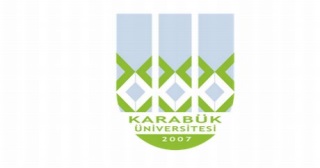 T.C.KARABÜK ÜNİVERSİTESİGÖREV TANIM FORMUBirimYapı İşleri ve Teknik Daire BaşkanlığıAlt BirimEtüt Proje ve Kamulaştırma Şube MüdürlüğüYapım İşleri Şube MüdürlüğüUnvanMimarGörevin Bağlı Bulunduğu UnvanEtüt Proje ve Kamulaştırma Şube Müdürlüğü / Yapım İşleri Şube Müdürlüğü -Yapı İşleri ve Teknik Daire Başkanlığı - Genel Sekreter Yardımcısı - Genel Sekreter - Rektör Yardımcısı - RektörİsimAyşe Merve SARAÇOĞLU GEZERGörev ve SorumluluklarıEtüt Proje ve Kamulaştırma Şube Müdürlüğü Altında Yapılan İşlerÜniversitenin ihtiyacı olan fakülte, yüksekokul, meslek yüksekokulları, idari ve sosyal hizmet binalarını inşa edebilmek için ilgili birimlerin taleplerini alarak ihtiyaç programı hazırlamak.Yatırım projeleri kapsamında bulunan üniversite bina ve tesislerinin Mimari, projelerini yapmak/yaptırmak, teknik inceleme ve projelendirme gerektiren her türlü işin fizibilite raporlarını hazırlatmak, İnşaat, Mekanik ve Elektrik projeleri ile uygunluğunu kontrol etmek.Yatırım projeleri kapsamında hazırlatılan üniversite bina ve tesislerinin projelerinin kontrolünü yapmak, kontrol teşkilatı içerisinde yer almak ve kontrol teşkilatı içerisinde koordinasyonu sağlamak.Yatırım projeleri kapsamında hazırlatılan üniversite bina ve tesislerinin ihalelerinin yapılabilmesi için teknik şartname hazırlamak.Binaların iç mekânlarının işlevi ve kalitesi konusundaki problemler için en iyi çözümleri belirlemek ve bulmak, ayrıca gerekli tasarım, çizim ve planları yapmak veya yaptırmak ve denetlemek.Üniversitemiz yerleşkelerinin yerleşim planlarının ve vaziyet planlarının oluşturulmasında Harita Mühendisine destek vermek.Tadilatı yapılacak binaların tadilat projelerini hazırlatmak ve projeleri kontrol etmek.Kendi biriminde yapılan işlerin sözleşme ve eklerine, şartnamelere, fen ve sanat kurallarına ve iş programlarına uygun olarak yürütülüp bitirilmesini sağlamak.Yapımı tamamlanmış projelerin kabul işlemlerini yapmak ve kesin hesaplarını çıkarmak.Birim amiri tarafından verilen görev ve sorumlulukları yerine getirmek.İhtiyaç duyulması halinde diğer şube müdürlükleri tarafından verilen görev ve sorumlulukları gerçekleştirmek.4734 sayılı Kamu İhale Kanununa tabi ihalelerde ihale komisyonunda görev almak.Yapım İşleri Şube Müdürlüğü Altında Yapılan İşlerİhaleyi kazanan firma ile sözleşme imzalandıktan sonra 5 gün içinde yer teslimi yapmak.İdare yetkilisi tarafından atanan yapı denetim komisyonunda görev almak.İmalatları denetleyen kontrolörlük teşkilatında görev almak.Yüklenici firmanın teknik şartnameye uygun ve yeterliliği olan malzeme kullandığını tespit etmek için malzeme onay formlarının ürün temininden önce düzenlenmesini sağlamak,.Malzeme onay aşamasında firmalardan örnek ürün ve test sonuçları isteyerek kullanılacak malzemenin şartnameye uygunluğunun tespitini yapmak.Yapılan imalatlara göre yüklenici firmaya hakediş düzenlemek.Yapı denetim görevlisi olarak inşaat tamamlanana kadar projesine uygun olarak inşaatı tamamlatmak.Yapı teslim aşamasına geldiğinde geçici kabulü yapmak.Geçici kabul aşamasında veya işin seyri sırasında projede meydana gelen değişiklik ya da eksiklikler sonucu ihtiyaç görülerek yapılan keşif artışı ve azalışlarının tespitini yaparak keşif artışını ve revize projeleri düzenlettirmek ve hesaplarını ve kontrollerini yapmak.Sözleşmesine göre yapı garanti süresi tamamlandıktan sonra işin kesin kabulünü yapmak.,İşi yükleniciden teslim almak.İşi kullanıcı birime teslim etmek.T.C.KARABÜK ÜNİVERSİTESİGÖREV TANIM FORMUBirimYapı İşleri ve Teknik Daire BaşkanlığıAlt BirimYapım İşleri Şube Müdürlüğü-Etüt Proje ve Kamulaştırma Şube MüdürlüğüUnvanBilgisayar MühendisiGörevin Bağlı Bulunduğu UnvanYapım İşleri Şube Müdürlüğü - Etüt Proje ve Kamulaştırma Şube Müdürlüğü -Yapı İşleri ve Teknik Daire Başkanlığı - Genel Sekreter Yardımcısı - Genel Sekreter - Rektör Yardımcısı - RektörİsimMetin SARIKAYAGörev ve SorumluluklarıYapım İşleri Şube Müdürlüğü Altında Yapılan İşler4734 sayılı Kamu İhale Kanununa tabi ihalelerde ihale komisyonunda görev almak,İhaleyi kazanan firma ile sözleşme imzalandıktan sonra 5 gün içinde yer teslimi yapmak,İdare yetkilisi tarafından atanan yapı denetim komisyonunda görev almak,İmalatları denetleyen kontrolörlük teşkilatında görev almak,Yüklenici firmanın teknik şartnameye uygun ve yeterliliği olan malzeme kullandığını tespit etmek için malzeme onay formlarının ürün temininden önce düzenlenmesini sağlamak,Malzeme onay aşamasında firmalardan örnek ürün ve test sonuçları isteyerek kullanılacak malzemenin şartnameye uygunluğunun tespitini yapmak,Yapılan imalatlara göre yüklenici firmaya hakediş düzenlemek,Yapı denetim görevlisi olarak inşaat tamamlanana kadar projesine uygun olarak inşaatı tamamlatmak,Yapı teslim aşamasına geldiğinde geçici kabulü yapmak,Geçici kabul aşamasında veya işin seyri sırasında projede meydana gelen değişiklik ya da eksiklikler sonucu ihtiyaç görülerek yapılan keşif artışı ve azalışlarının tespitini yaparak keşif artışını ve revize projeleri düzenlettirmek ve hesaplarını ve kontrollerini yapmak,Sözleşmesine göre yapı garanti süresi tamamlandıktan sonra işin kesin kabulünü yapmak,İşi yükleniciden teslim almak,İşi kullanıcı birime teslim etmek.Etüt Proje Şube Müdürlüğü Altında Yapılan İşler:Proje kontrol işi için görevlendirilen teknik ekipte görev almak,İşin süresinin ve iş programının belirlenmesi,Zayıf Akım Avan projelerinin kontrolünün yapılması ve elektrik proje çiziminin devamı için onay verilmesiZayıf Akım proje çizimlerinin kontrollerinin yapılmasıZayıf Akım yaklaşık maliyet hesaplarının kontrol edilmesiZayıf Akım teknik şartnamelerinin kontrol edilmesiProje, şartname ve yaklaşık maliyet kontrolünden sonra iş bitiminde projelerin onaylanmasıİş bitiminde projeleri onaylanarak teslim almak,İşin kabulünü yapmak.Yapı İşleri Dairesi Başkanlığının diğer şube müdürlerine destek hizmeti vermek.T.C.KARABÜK ÜNİVERSİTESİGÖREV TANIM FORMUBirimYapı İşleri ve Teknik Daire BaşkanlığıAlt BirimYapım İşleri Şube Müdürlüğü-Etüt Proje ve Kamulaştırma Şube MüdürlüğüUnvanYüksek MimarGörevin Bağlı Bulunduğu UnvanYapım İşleri Şube Müdürlüğü - Etüt Proje ve Kamulaştırma Şube Müdürlüğü -Yapı İşleri ve Teknik Daire Başkanlığı - Genel Sekreter Yardımcısı - Genel Sekreter - Rektör Yardımcısı - RektörİsimMuhammed Salih GÜLGörev ve SorumluluklarıYapım İşleri Şube Müdürlüğü Altında Yapılan İşler4734 sayılı Kamu İhale Kanununa tabi ihalelerde ihale komisyonunda görev almak,İhaleyi kazanan firma ile sözleşme imzalandıktan sonra 5 gün içinde yer teslimi yaparken görev almak,İdare yetkilisi tarafından atanan yapı denetim komisyonunda görev almak,İmalatları denetleyen kontrolörlük teşkilatında görev almak,Yüklenici firmanın teknik şartnameye uygun ve yeterliliği olan malzeme kullandığını tespit etmek için malzeme onay formlarının ürün temininden önce düzenlenmesini sağlamak,Malzeme onay aşamasında firmalardan örnek ürün ve test sonuçları isteyerek kullanılacak malzemenin şartnameye uygunluğunun tespitini yapmak,Yapılan imalatlara göre sözleşmedeki hükümlere uygun olarak hakediş raporlarının düzenlenmesinde görev almak, Yapı denetim görevlisi olarak inşaat tamamlanana kadar projesine uygun olarak inşaatı tamamlatmak,Geçici kabul ve kesin kabul arasında yapım işi ile alakalı olarak yaşanacak sıkıntıları takip etmek, yüklenici firmaya sorumluluğu dahilinde yaptırtmak,Geçici kabul aşamasında veya işin seyri sırasında projede meydana gelen değişiklik ya da eksiklikler sonucu ihtiyaç görülerek yapılan keşif artışı ve azalışlarının tespitini yaparak keşif artışını ve revize projeleri düzenlettirmek ve hesaplarını ve kontrollerini yapmak,Sözleşmesine göre yapı garanti süresi tamamlandıktan sonra işin kesin kabulünde görev almak.Etüt Proje Şube Müdürlüğü Altında Yapılan İşler:T.C.KARABÜK ÜNİVERSİTESİGÖREV TANIM FORMUBirimYapı İşleri ve Teknik Daire BaşkanlığıAlt BirimYapım İşleri Şube Müdürlüğü-Etüt Proje ve Kamulaştırma Şube MüdürlüğüUnvanElektrik MühendisiGörevin Bağlı Bulunduğu UnvanYapım İşleri Şube Müdürlüğü - Etüt Proje ve Kamulaştırma Şube Müdürlüğü -Yapı İşleri ve Teknik Daire Başkanlığı - Genel Sekreter Yardımcısı - Genel Sekreter - Rektör Yardımcısı - RektörİsimMustafa ÖZCANGörev ve SorumluluklarıYapım İşleri Şube Müdürlüğü Altında Yapılan İşler4734 sayılı Kamu İhale Kanununa tabi ihalelerde ihale komisyonunda görev almak,İhaleyi kazanan firma ile sözleşme imzalandıktan sonra 5 gün içinde yer teslimi yapmak,İdare yetkilisi tarafından atanan yapı denetim komisyonunda görev almak,İmalatları denetleyen kontrolörlük teşkilatında görev almak,Yüklenici firmanın teknik şartnameye uygun ve yeterliliği olan malzeme kullandığını tespit etmek için malzeme onay formlarının ürün temininden önce düzenlenmesini sağlamak,Malzeme onay aşamasında firmalardan örnek ürün ve test sonuçları isteyerek kullanılacak malzemenin şartnameye uygunluğunun tespitini yapmak,Yapılan imalatlara göre yüklenici firmaya hakediş düzenlemek,Yapı denetim görevlisi olarak inşaat tamamlanana kadar projesine uygun olarak inşaatı tamamlatmak,Yapı teslim aşamasına geldiğinde geçici kabulü yapmak,Geçici kabul aşamasında veya işin seyri sırasında projede meydana gelen değişiklik ya da eksiklikler sonucu ihtiyaç görülerek yapılan keşif artışı ve azalışlarının tespitini yaparak keşif artışını ve revize projeleri düzenlettirmek ve hesaplarını ve kontrollerini yapmak,Sözleşmesine göre yapı garanti süresi tamamlandıktan sonra işin kesin kabulünü yapmak,İşi yükleniciden teslim almak,İşi kullanıcı birime teslim etmek.Etüt Proje Şube Müdürlüğü Altında Yapılan İşler:Proje kontrol işi için görevlendirilen teknik ekipte görev almak,İşin süresinin ve iş programının belirlenmesi,Elektrik Avan projelerinin kontrolünün yapılması ve elektrik proje çiziminin devamı için onay verilmesiElektrik proje çizimlerinin ve elektrik kuvvet hesaplarının kontrollerinin yapılmasıElektrik yaklaşık maliyet hesaplarının kontrol edilmesiElektrik teknik şartnamelerinin kontrol edilmesiProje, şartname ve yaklaşık maliyet kontrolünden sonra iş bitiminde projelerin onaylanmasıİş bitiminde projeleri onaylanarak teslim almak,İşin kabulünü yapmak.Not: Dairenin diğer şube müdürlerine destek hizmeti vermek.T.C.KARABÜK ÜNİVERSİTESİGÖREV TANIM FORMUBirimYapı İşleri ve Teknik Daire BaşkanlığıAlt BirimYapım İşleri Şube Müdürlüğü-Etüt Proje ve Kamulaştırma Şube MüdürlüğüUnvanİnşaat MühendisiGörevin Bağlı Bulunduğu UnvanYapım İşleri Şube Müdürlüğü - Etüt Proje ve Kamulaştırma Şube Müdürlüğü -Yapı İşleri ve Teknik Daire Başkanlığı - Genel Sekreter Yardımcısı - Genel Sekreter - Rektör Yardımcısı - RektörİsimTaha OrtakcıGörev ve SorumluluklarıYapım İşleri Şube Müdürlüğü Altında Yapılan İşler4734 sayılı Kamu İhale Kanununa tabi ihalelerde ihale komisyonunda görev almak,İhaleyi kazanan firma ile sözleşme imzalandıktan sonra 5 gün içinde yer teslimi yapmak,İdare yetkilisi tarafından atanan yapı denetim komisyonunda görev almak,İmalatları denetleyen kontrolörlük teşkilatında görev almak,Yüklenici firmanın teknik şartnameye uygun ve yeterliliği olan malzeme kullandığını tespit etmek için malzeme onay formlarının ürün temininden önce düzenlenmesini sağlamak,Malzeme onay aşamasında firmalardan örnek ürün ve test sonuçları isteyerek kullanılacak malzemenin şartnameye uygunluğunun tespitini yapmak,Yapılan imalatlara göre yüklenici firmaya hakediş düzenlemek,Yapı denetim görevlisi olarak inşaat tamamlanana kadar projesine uygun olarak inşaatı tamamlatmak,Yapı teslim aşamasına geldiğinde geçici kabulü yapmak,Geçici kabul aşamasında veya işin seyri sırasında projede meydana gelen değişiklik ya da eksiklikler sonucu ihtiyaç görülerek yapılan keşif artışı ve azalışlarının tespitini yaparak keşif artışını ve revize projeleri düzenlettirmek ve hesaplarını ve kontrollerini yapmak,Sözleşmesine göre yapı garanti süresi tamamlandıktan sonra işin kesin kabulünü yapmak,İşi yükleniciden teslim almak,İşi kullanıcı birime teslim etmek.Etüt Proje Şube Müdürlüğü Altında Yapılan İşler:Proje kontrol işi için görevlendirilen teknik ekipte görev almak,İşin süresinin ve iş programının belirlenmesi,Elektrik Avan projelerinin kontrolünün yapılması ve elektrik proje çiziminin devamı için onay verilmesiElektrik proje çizimlerinin ve elektrik kuvvet hesaplarının kontrollerinin yapılmasıElektrik yaklaşık maliyet hesaplarının kontrol edilmesiElektrik teknik şartnamelerinin kontrol edilmesiProje, şartname ve yaklaşık maliyet kontrolünden sonra iş bitiminde projelerin onaylanmasıİş bitiminde projeleri onaylanarak teslim almak,İşin kabulünü yapmak.Not: Dairenin diğer şube müdürlerine destek hizmeti vermek.